РОССИЙСКАЯ КИНОЛОГИЧЕСКАЯ ФЕДЕРАЦИЯ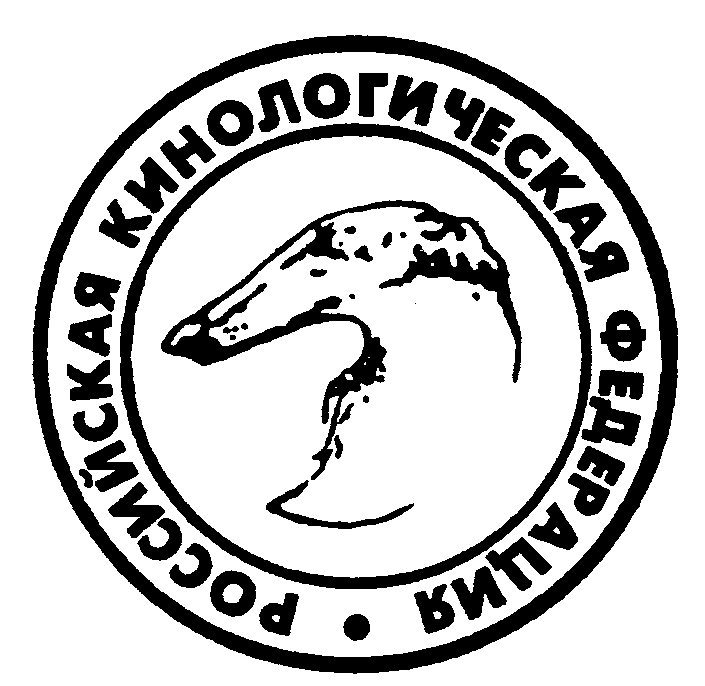 НАЦИОНАЛЬНЫЙ КЛУБ ПОРОДЫ чихуахуаКЛУБ ЛЮБИТЕЛЕЙ ЖИВОТНЫХ«ОЛИМП»Москва, Варшавское ш., 152/7КАТАЛОГМОНОПОРОДНОЙ ВЫСТАВКИ СОБАКПОРОДЫ ЧИХУАХУАРАНГА КЧК«ЧИХУАХУА − 2018»Судья:  Гаврилова Я.А. / Gavrilova Y.A.   (Москва / Moscow)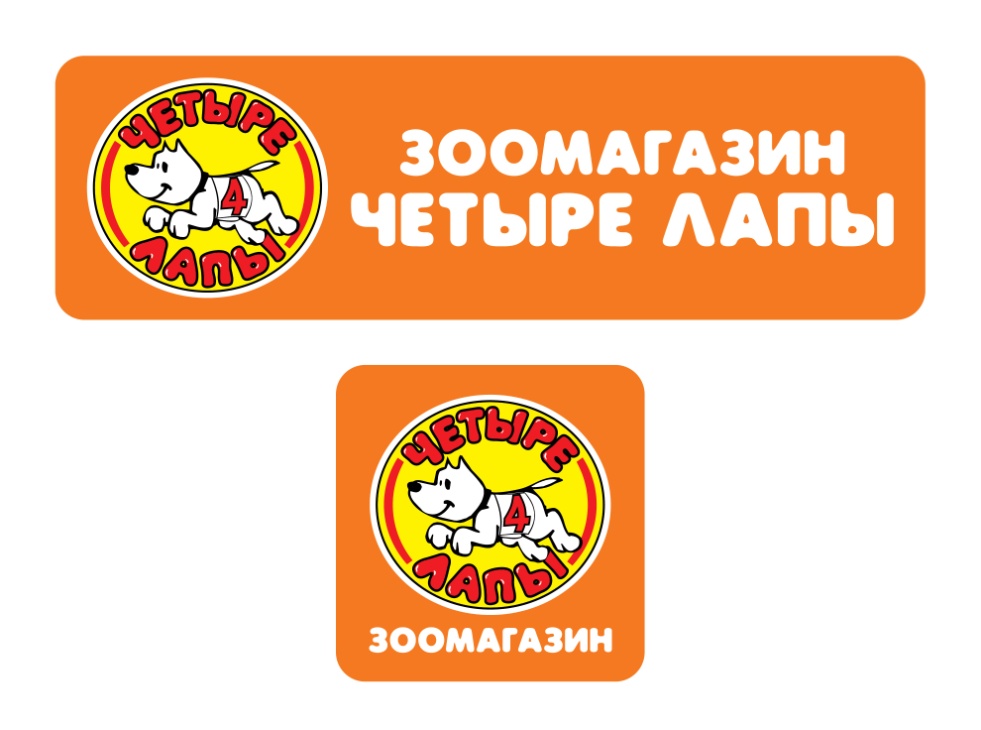 Москва32й км МКАД, владение 4ТРЦ «Чайна-Таун»17 ноября 2018 г.	МОНОПОРОДНАЯ ВЫСТАВКА ранга КЧК	НКП "Чихуахуа"	ЧИХУАХУА ДЛИННОШЕРСТНЫЙ	CHIHUAHUA ROUGH  (MEXICO)кобели / males	юниоров / junior class	001	БЕЛИССИМО БРАВО ЗИППО   1700, ОТЛ 1, CW, ЮКЧК	Щ/К, PHH 367, дата рождения: 07.02.2018, окрас: РЫЖ-СОБ,	о: BELISSIMO BRAVO YAKUZA, м: БЕЛИССИМО БРАВО ХАБИБА,	зав: ЛОГИНОВА О., вл: ЛОГИНОВА О., МО, РОДНИКИ	оценка:.............................. титул:...........................................................................................................	002	ВАНДЕР ДОГС ОТ ЛЕДИ ЧИ ДЖОННИ БОЙ   1600, ОТЛ 2, ЮСС	РКФ 5282099, MZC 6783, дата рождения: 21.01.2018, окрас: ГОЛ-ПАЛ,	о: ДЕДЛИС ВЭЙ БЛЭЗИНГ ХАРТ, м: ЖЕ ЛЯ ВИ ГРАЦИЯ М СТАЙЛ,	зав: ЗБАРСКАЯ Е.Н., вл: КУРАКИНА А.К., МОСКВА	оценка:.............................. титул:...........................................................................................................	промежуточный / intermediate class	003	LI VANSTEP HERO OF LEGEND   2850, ОТЛ, CW, СС	РКФ 5170345, KLW 70, дата рождения: 17.07.2017, окрас: рыже-белый,	о: LANAS LEGACY DE JIMMY KOBO, м: LUCKY WINNERS FILADELFIA VALIENTE,	зав: КОЧЕТОВА Л., вл: МОСККОВЕНКО С., МОСКВА	оценка:.............................. титул:...........................................................................................................	открытый / open class	004	СОФИРА ПАНТЕЛЕЙМОН   2200, ОТЛ, CW, СС	РКФ 5226064, TML 5180, дата рождения: 15.07.2016, окрас: РЫЖ-СОБ,	о: LYALRIN PRESTIGE NEVILL TIARNAR HAN, м: СОФИРА ЛИРА ЛУ-ЛУ,	зав: КОРЕНЬКОВА И., вл: КОРЕНЬКОВА И., МОСКВА	оценка:.............................. титул:...........................................................................................................	чемпионов / champion class	005	LOVING ANGEL S LIPETSKIH OZER   2400, ОТЛ 1, CW, ЛК, КЧК, BOS	РКФ 3885342, CCH 834, дата рождения: 23.12.2013, окрас: кремово-белый,	о: LOVING YOU S LIPETSKIH OZER, м: СОФИЯ ТИМАТАРТ,	зав: КОСТИН Д., вл: ШЕМЯКИНА И., МОСКВА	оценка:.............................. титул:...........................................................................................................	006	SHTERN VEG DIAMOND WHITE FOR RPH NEKAR   2300, ОТЛ 2, СС	РКФ 4579910, XOU 545, дата рождения: 08.02.2016, окрас: КРЕМ,	о: YITAN LES COULEURS DE MA VIE, м: ZOYA'S KINGDOM EMPRESS,	зав: ФЕДОРОВА Г.В., вл: ХОЛЕВИНА и РАФАИЛОВ, МО, МАЛАХОВКА	оценка:.............................. титул:...........................................................................................................суки / females	щенков / puppy class	007	АРКТИЛАР ВИВЬЕН ВЕСТВУД   2200, ОП, CW, ЛЩ	Щ/К, XOU 754, дата рождения: 10.03.2018, окрас: рыжий,	о: SHTERN VEG DIAMOND WHITE FOR RPH NEKAR, м: SHAH ARPILIN KAMILLE ARCTILAR,	зав: БАБУШКИНА Л., вл: БАБУШКИНА Л., МОСКВА	оценка:.............................. титул:...........................................................................................................	юниоров / junior class	008	DZHANELITI STAR FELICIA FELISS   1400, ОТЛ 1, CW, ЮКЧК, ЛЮ, ЛПП	РКФ 5177404, DNE 74, дата рождения: 03.01.2018, окрас: кремовый,	о: ARCTILAR MASSIMO DUTTI, м: MIUCHI MIRO NIABEL SHARM,	зав: ШАМИНА А., вл: ОТРЫБЛЕНКО Л., МОСКВА	оценка:.............................. титул:...........................................................................................................	009	STARBEE PALMIER D'OR   2900, ОТЛ 3, ЮСС	РКФ 5222631, XTX 3509, дата рождения: 21.01.2018, окрас: рыже-соболиный,	о: FEEL THIS MOMENT DE ARLEJO, м: AMELIA BEE,	зав: АЛХИМОВА А., вл: АЛХИМОВА А., МО, КРАСНОГОРСК	оценка:.............................. титул:...........................................................................................................	010	ВИВАТ ВИКТОРИ ЭЛОКЕНТ АСТИ   1700, ОТЛ 2, ЮСС	Щ/К, DYC 2741, дата рождения: 19.01.2018, окрас: черно-подпалый,	о: KUKOLKI J'ADORE LES EXSPOS, м: ВИВАТ ВИКТОРИ АМБЕР БРИЗ,	зав: АНТОНОВА В., вл: , 	оценка:.............................. титул:...........................................................................................................	011	ФАЙВЕСТ АТАРИ ЛАЙТ НАЙТ   2700, ОТЛ 4, ЮСС	РКФ 5012728, FVS 3, дата рождения: 09.06.2017, окрас: черный,	о: ЧИРУССИ НУФЛИН МОНИ МАХ, м: ЧИРУССИ РАПУНЦЕЛЬ,	зав: МИНАКОВА М., вл: МИНАКОВА М., МОСКВА	оценка:.............................. титул:...........................................................................................................	промежуточный / intermediate class	012	ORANGE-STORY GREENERY   2800, ОТЛ, CW, ЛС, КЧК	РКФ 5179102, OSR 15, дата рождения: 10.04.2017, окрас: кремовый,	о: MOONLIGHTFIRE FULL OF WHITE, м: ERIA PRO VIVA LA STORY,	зав: МАКЛАКОВА Е., вл: МАКЛАКОВА Е., МОСКВА	оценка:.............................. титул:...........................................................................................................	открытый / open class	013	ПАРАД ДЕ ПАРИС ПАТИ КОЛИБРИ   2600, ОТЛ, CW, СС	РКФ 4360848, DAT 5147, дата рождения: 21.08.2015, окрас: Г-П,	о: HI-C ICE COLD FUSION, м: БЛЕК ТРЕЖЕ ПЭРИС ОФ ДОН ХАРБОР,	зав: ПАРИЖСКАЯ М.В., вл: ПАРИЖСКАЯ М.В., МОСКВА	оценка:.............................. титул:...........................................................................................................	ЧИХУАХУА КОРОТКОШЕРСТНЫЙ	CHIHUAHUA SMOOTH  (MEXICO)кобели / males	беби / beby class	014	ЛИ ВАНСТЭП СУЛЕЙМАН   2250, ОП, CW, ЛБ	Щ/К, SCY 87, дата рождения: 25.06.2018, окрас: рыже-белый,	о: АПИРИНА МЕКСИКАНО БАКАРДИ ТРИУМФ, м: ЛИ ВАНСТЭП ЖАКЛИН ДОМИНЬЕН,	зав: КОЧЕТОВА Л., вл: РОМАНОВА Ю., МОСКВА	оценка:.............................. титул:...........................................................................................................	щенков / puppy class	015	ELECTRICAL STORM IZ TSARSTVA LILIPUTOV   2500, ОП 2	РКФ 5283527, DBG 3253, дата рождения: 17.03.2018, окрас: Ч-П,	о: NORD MIX GIVAGO, м: AMORE LEMARI HIONIA,	зав: ДУМОВА Л.Н., вл: РОМАНОВА Ю.К., МОСКВА	оценка:.............................. титул:...........................................................................................................	016	MEXICO STYLE FIRE DEL RIO   1800, ОП 3	РКФ 5282947, YYY 4785, дата рождения: 04.04.2018, окрас: кремовый,	о: MEXICO STYLE EL BERRENDO, м: MEXICO STYLE LUXURY EXPLOSION,	зав: БИРЮКОВА Ю., вл: МУСИНА Н., МОСКВА	оценка:.............................. титул:...........................................................................................................	017	УАЙТ ЛАЙН БОМБАРДЬЕ   2600, ОП 1, CW, ЛЩ	Щ/К, EMN 1404, дата рождения: 29.04.2018, окрас: бело-крем.,	о: ШАХ АРПИЛИН ЛЮПСОРЭ, м: IMPERATRITSA OT BEVINA'S BURG,	зав: САМЫЛОВА С., вл: ЛУТАВИНА И., МОСКВА	оценка:.............................. титул:...........................................................................................................	юниоров / junior class	018	STARBEE PRALINE SYRUP   2300, ОТЛ, CW, ЮКЧК, ЛЮ	РКФ 5222630, XTX 3508, дата рождения: 21.01.2018, окрас: кремовый,	о: FEEL THIS MOMENT DE ARLEJO, м: AMELIA BEE,	зав: АЛХИМОВА А., вл: АЛХИМОВА А., МО, КРАСНОГОРСК	оценка:.............................. титул:...........................................................................................................	промежуточный / intermediate class	019	TAO D'OR RARE THING OF ANTIQUITY   2600, ОТЛ, CW	РКФ 5078487, ITA 180, дата рождения: 16.07.2017, окрас: палевый,	о: TAO D'OR HARISON FORD AMULET, м: TAO D'OR GERA DAL MEDITERRANEO,	зав: ОСЬМИНИНА Т., вл: ОСЬМИНИНА Т., МОСКВА	оценка:.............................. титул:...........................................................................................................	чемпионов НКП / champion NCB class	020	MICHEI OLAF GORDEI   2500, ОТЛ, CW, ЛК, КЧК, ЛПП	РКФ 4576713, TZO 2539, дата рождения: 12.06.2016, окрас: шок-подп.,	о: OSKAR CHOC LINE FAVORIT, м: MONTESUMA DULSINEYA TOBOSSKAYA,	зав: ПОТЕМКИНА Е., вл: МИРОНОВА Н., МОСКВА	оценка:.............................. титул:...........................................................................................................суки / females	щенков / puppy class	021	ШИРО ЮКИ ХИТОМИ ТЕНШИ   2000, ОП, CW	Щ/К, ZAK 4219, дата рождения: 01.05.2018, окрас: лиловый,	о: LOVING ANGEL S LIPETSKIH OZER, м: ШЕЛЛА ВИЗ ЛОВИНГ АНГЕЛ,	зав: ШЕМЯКИНА И., вл: ШЕМЯКИНА И., МОСКВА	оценка:.............................. титул:...........................................................................................................	юниоров / junior class	022	М.С.ФАИР ФОРТУНЕ ХЮРРЕМ   2150, ОТЛ 1, CW, ЮКЧК, BOS	Щ/К, MCF 69, дата рождения: 16.12.2017, окрас: рыже-белый,	о: TSVETOK ELFOV KOLT, м: М.С.ФАИР ФОРТУНЕ АША БЛЭК ПАНТЕР,	зав: МОСКОВЕНКО С., вл: МОСКОВЕНКО С., МОСКВА	оценка:.............................. титул:...........................................................................................................	023	ЧИХ БАЙ ЛАВ АВРОРА   2500, ОТЛ 2, ЮСС	Щ/К, DAT 5968, дата рождения: 06.10.2017, окрас: кремовый,	о: KUKOLKI J'ADORE LES EXSPOS, м: КУКОЛКИ САНТАНА,	зав: ВАСИЛЬЕВА Е., вл: ВАСИЛЬЕВА Е., МОСКВА	оценка:.............................. титул:...........................................................................................................